Recent NewsWorld Masters ResultsThe World Masters Games came to an end last week. Our Canterbury Masters contingent did us proud with some amazing results:PAM BOURKE-SHAW- Gold, Women’s 70+TREVOR CAMPBELL- Gold Men’s Singles 50+, Silver Men’s Doubles 45+, Bronze Mixed Teams Event 45+ALFRED WONG- Gold 40+ teams event A Grade, Silver Men’s Singles 40+ A gradePAM GEARD – Gold Women’s Doubles 55+, Silver Mixed Teams Event 50+FIONA PIZZEY – Bronze Women’s Singles 50+JEANNA RILEY - Gold Women’s Singles 45+, Bronze Mixed Team Event 45+ANNA RITCHIE- Bronze Women’s Doubles 35+, Bronze Women’s Singles 35+CHRISTINA ROBB- Bronze Mixed Teams Event 35+ANGELA SAMSON – Bronze Mixed Teams Event 35+STEVE TAPP – Bronze Men’s Doubles 45+, Bronze Mixed teams event 45+SHANE MICHAEL- Bronze Men’s Doubles 45+, Bronze Mixed teams event 45+South Island Junior Teams Event Results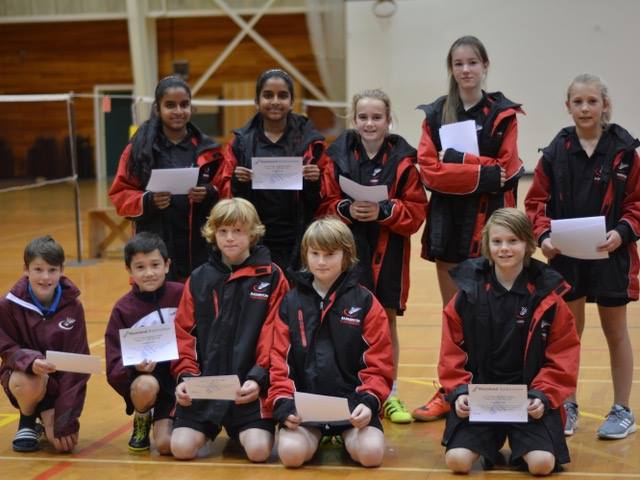 Canterbury Junior representatives had a great time together in Timaru at the South Island junior teams event. They had fantastic results at all age levels:UNDER 13 – 1st Canterbury Red,2nd              Canterbury BlackUnder 15 – 1st CanterburyUnder 17s – 1st CanterburyUnder 19s – 2nd CanterburyCOMING UPCOACHING COURSEShuttle Time Coaching courseSaturday 3rd June. 10am -4pm.Become a qualified Shuttle Time Coach. Shuttle Time is a great introduction to coaching badminton. This would suit teachers, coaches in clubs or anyone interested in coaching beginners. There is no cost for this course. Please contact Julie : office@badmintoncanterbury.com to register. Please include your contact details in your email.COMPETITIONSCANTERBURY OPEN - 30th of June and the 1st of July.CANTERBURY UNDER 19/ 15s OPEN- 19th/20th August. 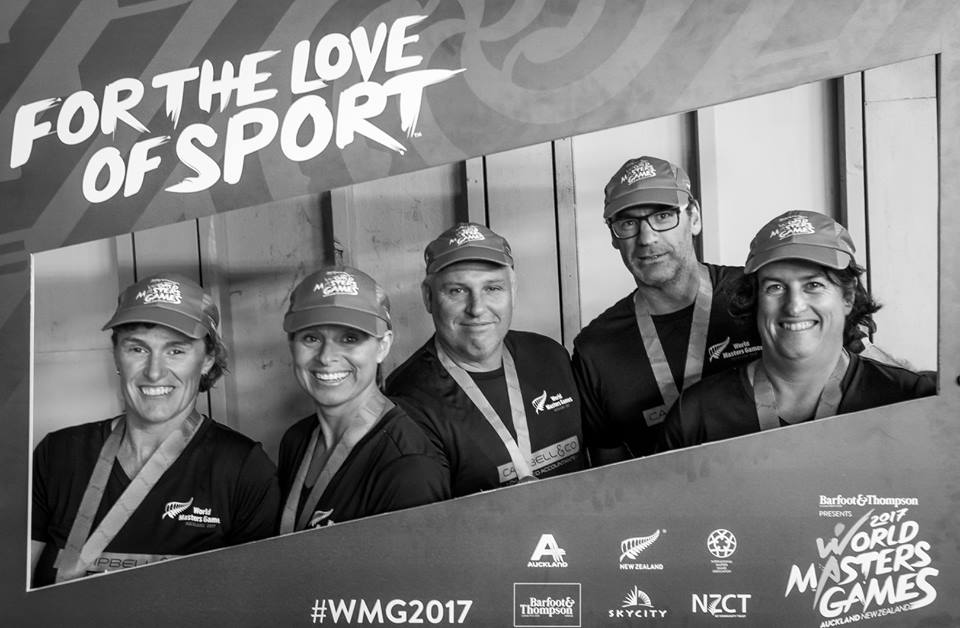 